	      EBEN Care and Support - Application Form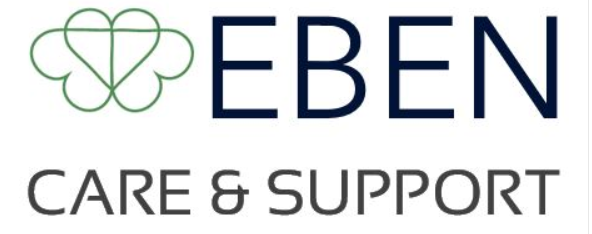 Please fill in the Application form: Part A and Part B.  Please fill in both parts of the form and check it carefully before returning it. Please note that questions marked with an asterisk * are mandatory and therefore must be answered.Return to: 8 Deer Park, Fairways Business Park, Livingston, West Lothian, EH54 8GAAPPLICATION FOR EMPLOYMENT – PART APosition Applied For:  (Tick as Appropriate) Carer	         Support WorkerPersonal DetailsRehabilitation of Offenders ActDue to the nature of the work involved, this post is not exempt from the provisions of the above Act. You are therefore obliged to mention spent convictions. Please detail all convictions below. Failure to do so could lead to dismissal. Any details will be held in the strictest confidence.APPLICATION FOR EMPLOYMENT – PART BEducation & Professional QualificationsTraining Courses AttendedEmployment HistoryCurrent EmployerPrevious EmploymentPlease record below the details of your previous employment beginning with the most recent first.Previous Employer 1Previous Employer 2Additional Personal InformationReferencesReferee 1Referee 2STATEMENT TO SUPPORT APPLICATIONDECLARATIONThe information in this form (Parts A & B) is true and complete.  I agree that any deliberate omissions, falsification or misrepresentation in the application form will be grounds for rejecting this application or subsequent dismissal if employed by the organisation.  This applies equally to any medical questionnaire/forms I may complete.Return to: 8 Deer Park, Fairways Business Park, Livingston, West Lothian, EH54 8GAOr: info@ebencareandsupport.co.uk*	Surname/Family Name*	First Names 	Title*	Date of BirthUK National Insurance No*	Gender	Male		Female	Male		Female	Address*	Postcode         Work Telephone         Work Telephone	Home Telephone	 Mobile Telephone	 Mobile TelephoneMay we contact you at work?May we contact you at work?	Yes		No 	Email Address*	Have you at any time received, or had pending, a court conviction? Yes                No	  If yes, please give details	  If yes, please give detailsInclude in this section all the relevant qualifications.  Please also indicate subjects currently being studied.Include in this section all the relevant qualifications.  Please also indicate subjects currently being studied.Include in this section all the relevant qualifications.  Please also indicate subjects currently being studied.Include in this section all the relevant qualifications.  Please also indicate subjects currently being studied.Subject/QualificationPlace of StudyGrade/resultYearInclude in this section any relevant training courses that you have attended or details of courses that you are currently undertaking.Include in this section any relevant training courses that you have attended or details of courses that you are currently undertaking.Include in this section any relevant training courses that you have attended or details of courses that you are currently undertaking.Include in this section any relevant training courses that you have attended or details of courses that you are currently undertaking.Course TitleTraining ProviderDurationDate Completed	Employer Name	Address	Type of Business	Telephone	Job Title	Start Date	End Date	Reason for leaving (if applicable)	Reason for leaving (if applicable)	Reason for leaving (if applicable)	Reason for leaving (if applicable)Employer NameAddressJob TitleGradeFrom Date To DateReason for LeavingReason for LeavingReason for LeavingReason for LeavingDescription of your duties and responsibilitiesDescription of your duties and responsibilitiesDescription of your duties and responsibilitiesDescription of your duties and responsibilitiesEmployer NameAddressJob TitleGradeFrom Date To DateReason for LeavingReason for LeavingReason for LeavingReason for LeavingDescription of your duties and responsibilitiesDescription of your duties and responsibilitiesDescription of your duties and responsibilitiesDescription of your duties and responsibilities	Preferred Shift Patterns (tick as appropriate) Early                         Late                Long/Full Day Twilight                    Night    Availability?Do you have a valid driving licence for the UK? Yes                 No	Do you have access to a vehicle, which can be used, for work purposes? Yes                 NoDo you have a current Disclosure Scotland / PVG? Yes                 NoIf Yes, tick as appropriate       Basic          EnhancedDate of Issue:_______________________*Surname/Family nameFirst NameFirst NameJob Title*Address*Post CodeTelephoneEmail* Relationship*Can the referee be contacted prior to interview?*Can the referee be contacted prior to interview?*Can the referee be contacted prior to interview? Yes            No
 *Surname/Family name First Name First Name Job Title*Address*Post Code/ Zip Code	Telephone	Email* Relationship* Can the referee be contacted prior to interview?* Can the referee be contacted prior to interview?* Can the referee be contacted prior to interview? Yes           NoPlease provide any information that may be relevant to your application. Please continue on a separate sheet if necessary.I agree to the above declarationI agree to the above declarationI agree to the above declarationI agree to the above declarationSignatureNameDate